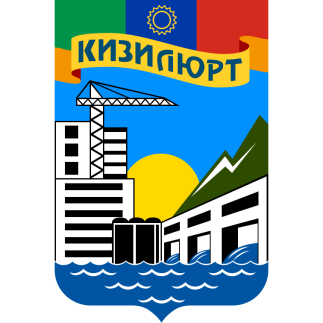                              ПОЯСНИТЕЛЬНАЯ ЗАПИСКА         к докладу главы администрации городского округа Кизилюрт       о достигнутых значениях показателей для оценки эффективности           деятельности органов местного самоуправления  за 2021 год                        и их планируемых значениях на трехлетний периодг.Кизилюрт 2022 г.Введение 	Город Кизилюрт – это один из молодых динамично развивающихся городов в Республике Дагестан, который был образован Указом Президиума Верховного Совета РСФСР от 1 февраля 1963 года и Указом Президиума Верховного Совета ДАССР от 23 февраля 1963 года.   	Город расположен в центральной части Республики Дагестан на правом берегу реки Сулак в 55 км северо-западу от столицы  Дагестана г. Махачкала.   Имеет выгодное географическое положение. Здесь сходятся железнодорожные и автомобильные транспортные магистрали. 	На территории города проживают 50 тыс. чел. представители более                             20 национальностей. Плотность населения составляет 20,5 чел. на 1 га.Общая площадь занимаемых городом земель включая пос. Новый Сулак, Бавтугай, сел. Старый Бавтугай составляет 23,7 кв. м.Одним из приоритетных направлений деятельности муниципалитета в                 2021 году являлась реализация мероприятий:оптимизация структуры доходов и расходов городского бюджета с целью высвобождения денежных средств для решения наиболее  важных социальных вопросов города;формирование благоприятного инвестиционного климата на территории городского округа, создание условий для привлечения инвестиций;благоустройство территории городского округа, в том числе мероприятия по озеленению и ремонт дорог общего пользования местного значения;повышения уровня заработной платы работников муниципальных учреждений;Территория и население Темпы социально-экономического развития экономики городского округа Кизилюрт, в целом соответствуют темпам развития экономики Республики Дагестан.Основным сектором экономики территории остается промышленный комплекс городского округа Кизилюрт доля, которого занимает более 80 %    в общем объеме продукции предприятий города. По данным МРИ ФНС №8 в городе зарегистрировано более 50 промышленных организаций, из которых ведущими являются 17. Наиболее крупные из них: АО «Дагфос», АО «Дагнеруд»,  ООО «Дагэлектроавтомат»,  ООО «Щебзавод-1», ООО «Миг», ООО «Юг Сгэм», ООО «Евроресурс», ООО «Пионер», ООО «ДЭК», ООО «Аист», ККК «Яма» (ИП Ахмедов), ООО «Кизилюртовский завод керамзитового гравия», ООО «Пионер», СМУ-2 АО «Чиркейгэсстрой», ООО «Шанс МК-1»,  ООО КМЗ «Колос».За 2021 год предприятиями промышленности (без учета СМП) произведено промышленной продукции на 172,6 млн. руб., добыто 335,9 тыс. м3   щебня, -   94,3 тыс. м3 природного песка.Доля  обрабатывающего производства в общей доли всей промышленности                45 % (добыча и переработка нерудных материалов), химическое производство. Ситуация по данным видам экономической деятельности оказывает непосредственное влияние не только на показатели развития промышленного сектора, но и на экономику города в целом.  	Объем отгруженной продукции промышленными предприятиями за 2021 год снизился на 15,4%. Экономическое развитиеСогласно данных налоговой инспекции на территории  ГО «Город Кизилюрт» было зарегистрировано субъектов малого предпринимательства на 01.01.2021 года - 992, из них: 409 малых  предприятий и  504 индивидуальных предпринимателей. На 01.01.2022 г. эти показатели составляют соответственно 448 и 570 ед. Увеличению количества бизнесменов способствовала программа «Социальный контракт».Число субъектов малого и среднего предпринимательства в расчете                       на 10 тыс. чел. населения в 2021 году по данным ФНС РД составило 207  единиц.  Количество занятого населения в сфере бизнеса  возросло до 6199  человек, что выше уровня прошлого года на 1,1%.Доля среднесписочной численности работников малых т средних предприятиях в среднесписочной численности работников всех предприятий и организаций составила 26,2%.Ведется большая  организационная работа по обеспечению постановки на учет неформально занятого населения, для чего на постоянной основе работает 1 работник. Задание на 2021 г. по снижению неформальной занятости – 273 чел.Выявлено работников, с которыми не заключены трудовые договора или ведут предпринимательскую деятельность без государственной регистрации – 490 чел.Заключено трудовых договоров – 412 (152%). Это является одним из лучших показателей среди городов РД.С целью обеспечения благоприятных условий для развития малого и среднего предпринимательства и повышения его вклада в социально-экономическое развитие городского округа Кизилюрт осуществляются меры поддержки СМП:имущественная поддержка в форме предоставления в аренду муниципальных нежилых помещений, находящихся в перечне муниципального имущества, предназначенного для оказания имущественной поддержки субъектам малого и среднего предпринимательства;отсрочка по арендным платежам за пользованием муниципальными нежилыми помещениями;информационная поддержка малого и среднего предпринимательства (семинары, совещания);заседания совета по развитию предпринимательства с участием самих бизнесменов;Субъекты малого и среднего предпринимательства имеют возможность пользоваться спектром услуг, предоставляемых через бизнес-инкубатор:поддержка предпринимателей на ранней стадии их деятельности путем предоставления в аренду нежилых помещений, оборудованных всей необходимой для работы техникой и мебелью на льготных условиях;оказание различных дополнительных услуг, обеспечивающих максимально комфортные условия становления успешного развития бизнеса в городе.Кроме этого доступны услуги, оказываемые через ГБУ «МФЦ» в                            г. Кизилюрт для начинающих бизнесменов.За период  2021 года на территории бизнес-инкубатора  размещено 19 резидентов.Отрадно отметить, что 4 года подряд администрация городского округа Кизилюрт выходит победителем по результатам рейтинга органов местного самоуправления РД в части их деятельности по содействию развитию конкуренции и обеспечению условий для благоприятного инвестиционного климата.Налоговые поступления в бюджет городского округа - Кизилюрт                         от субъектов малого предпринимательства формируются в основном за счет   налога на УСН, ЕСХН, ПСН.  Объем налоговых поступлений от субъектов малого предпринимательства, применяющих специальные налоговые режимы составили – 37,2  млн. руб.В 2021 году объем инвестиций в основной капитал (за исключением бюджетных средств) в расчете на 1 жителя составил 2139 рублей, что ниже  уровня прошлого года на 1483 рубля по причине снижения деловой активности из-за распространения вируса COVID-19.  На 2021 год ожидается увеличения данного показателя за счет реализации ряда крупных инвестиционных проектов и освоения большей части заложенных средств:Инвестиционный проект  предусматривает  строительство 120 нагульный бассейнов (общей площадью 30000кв.м.), строительство технопарка, строительство цеха глубокой переработки  рыбы, строительство  цеха по переработке красной икры, строительство  цеха по производству специализированных  кормов;Второй инвестиционный проект  реализует СПК "Народный", который планирует организовать  переработку и упаковку молока, производство и  реализацию молочной продукции по городскому округу. Инвестиционный проект стоимостью около 50 млн. рублей, предусматривающий технологическую модернизацию производства, реализован с использованием средств государственной поддержки в виде гранта на развитие материально-технической базы сельхозпотребкооператива;РЦ «Парнас»    планирует расширение  своей деятельности  и  создание  объекта «Парк отдыха на улице Береговая, 2»  на земельном участке  площадью 14550 кв.м.;ООО "Пионер"  основным видом деятельности  предприятия является: "Производство кирпича, черепицы и прочих строительных изделий из обожженной глины Завод по производству керамического кирпича, мощностью 15 млн. штук условного кирпича в год. Вложенные средства более 110 млн. рублей.В 2021 году продолжена работа по выявлению земельных участков, не поставленных на налоговый учет. В результате данной работы достигнуто  значение «Доля площади земельных участков, являющихся объектами налогообложения земельным налогом, в общей площади территории городского округа», которое составило 63,9%.Рост данного показателя, достигнут за счет актуализации 409 объекта имущества физических лиц и 222 земельных участков. Всего в базе данных ГКН  зарегистрировано – 10651 земельных участка, из которых в АИС Налог-3 переведено –7344.Протяженность автомобильных дорог общего пользования на территории городского округа составляет 115 км.  Доля  автомобильных дорог общего пользования местного значения, не отвечающих нормативным требованиям,                в общей протяженности автомобильных дорог общего пользования местного значения в 2021 году в соответствии с Актом инвентаризации дорог общего пользования  равна 68,6 %. По программе  «Безопасные качественные дороги» проведено асфальтирование 6622 метров автомобильных  дорог общего пользования местного значения на сумму 71582 тыс. руб., из которых:- республиканский бюджет – 70873 тыс. руб.- местный бюджет – 709 тыс. руб.На всех ремонтируемых дорогах уложен новым слой асфальтобетонного покрытия, заменены старые бортовые камни на новые, на одном из объектов проводились работы по укреплению обочины.В соответствии с Республиканской программой «Мой Дагестан - Мои дороги» намечено поэтапное снижение показателя «Доля протяженности автомобильных дорог общего пользования, не отвечающих нормативным требованиям, в общей протяженности автомобильных дорог общего пользования местного значения» до минимальных значений.В городе действует 5 автобусных внутригородских маршрутов, 17 пригородных маршрутов.Транспортная система города в полной мере обеспечивает жителей города и поселков  регулярным круглогодичным автомобильным сообщением  в различных направлениях. За отчетный год  пассажирооборот составил 485 тыс. человек на муниципальных маршрутах.Доля населения, проживающего в населенных пунктах, не имеющих регулярного автобусного и железнодорожного сообщения с административным центром городского округа  равна нулю. Основной составляющей доходов населения является заработная плата по основному месту работы.                  За 2021 год заработная плата предприятий городского округа Кизилюрт увеличилась на 2 % по сравнению с 2020 годом и составила – 30971 рублей.Наибольший рост заработной платы к уровню 2020 года отмечен в сфере услуг – 107 %, в организациях торговли- 105%,  обрабатывающих производствах- 103%, в бюджетной сфере -103%. Положительная динамика обеспечена, в том числе реализацией майских указов Президента Российской Федерации, работой межведомственной комиссии по привлечению в местный бюджет дополнительных финансовых ресурсов в части легализации выплаты заработной платы и снижению неформальной занятости населения. Одной из основных задач администрации городского округа Кизилюрт остается повышение уровня реальной заработной платы работающих.Среднемесячная заработная плата работников муниципальных учреждений                  в 2021 году составила:дошкольных -21053 руб., рост к 2020 г. – 107,5%;общеобразовательных учреждений – 26808 руб., рост к 2020 г. – 110%;культуры и искусства -30334 руб., рост к 2020 г. - 111%Достижение плановых показателей по заработной плате работников образовательных учреждений, учреждений культуры и искусства, дополнительного образования, установленных Указом Президента Российской Федерации, будет являться одним из приоритетных направлений деятельности муниципалитета.Дошкольное образованиеВ настоящее время образовательное пространство дошкольного воспитания города представлено 11 дошкольными образовательными учреждениями. Из них:4 центра развития ребенка;4  учреждения с приоритетным направлением развития ребенка;3 учреждения общеразвивающего направления.   	На очереди в   детсады  по состоянию на 01.01.2022 года зарегистрированы  26,2% детей дошкольного возраста, что ниже на 1,1 % в сравнении с прошлым годом. Всего услугами дошкольного образования на конец 2020-2021                   учебного года было охвачено 2232 детей или 43,3% детей в возрасте от 1-6 лет.     В рамках реализации майских 2012 года Указов Президента России проведена    работа по достижению к концу 2021-2022 учебного  года 100%  охвата дошкольным образованием детей от 3 до 7 лет вариативной форме обучения.      Вся деятельность   образования и подведомственных учреждений в  2021  году была ориентирована на решение поставленных задач и достижение прогнозируемых результатов.   В городе сегодня функционируют 11 ДОУ на 1600 мест  и 5 частных детсадов на 530 мест.     Муниципальными дошкольными  учреждениями города   охвачено 2232 детей.   Количество очередников в детсады составляет  более 2100 детей.  Завершено строительство детсада №12 «Золотой ключик» на 250 мест, на стадии завершения находится строительство детсада №13.   Во всех ДОУ проведена большая работа по благоустройству. Руководители детсадов – настоящие профессионалы своего дела, опытные менеджеры вместе с коллективами все годы обеспечивали    высокий рейтинг в Республике. Детский сад «Радуга» вошел в 500 лучших садов  России в рамках Всероссийского конкурса-смотра «Лучшие детские сады России 2021».	Дипломами Всероссийского смотра – конкурса «Образцовый детский сад 2020-2021» награждены: МКДОУ «Детский сад №2 «Ласточка»; МКДОУ ЦРР «Детский сад №6 «Чебурашка»; МКДОУ ЦРР «Детский сад №8 «Радуга»; МКДОУ «Детский сад №11 «Колокольчик». Общее и дополнительное образованиеОдним из направлений, реализуемых в рамках  приоритетного национального проекта «Образование» является работа по поддержке инициативной, способной, талантливой молодежи. Для выявления одаренных детей   города сформирован комплекс организационных  форм:   кружки, секции, предметные олимпиады; исследовательская и проектная деятельность; творческая деятельность в рамках различных конкурсов, фестивалей, соревнований, выставок.                                                 В 2020 году деятельность муниципалитета была направлена на дальнейшее развитие образования, создание условий  на качественное исполнение установленных действующим законодательством  государственных функций. Система общего образования, сложившаяся в городе максимально удовлетворяет запросу родителей, самих обучающихся. Так, для детей с ограниченными возможностями здоровья успешно реализуется обучение на дому и дистанционное обучение. 	Деятельность общего  и дополнительного образования  представлена                    6 общеобразовательными школами, 2-мя гимназиями, 3-мя учреждениями спортивной направленности, 1-ой школой искусств.	В  8 общеобразовательных школах города в прошедшем учебном году обучался 7951 ученик.	В одну смену работают 3 школы с численностью 4403 учащихся, в две смены – 5 школ с охватом 3106 учащихся. Ситуация в гимназии №1, СОШ №7 и  №8,  в которых обучаются по 35 и более детей в классах, может привести к переходу этих учреждений в режим трёхсменного обучения детей. Поэтому администрация города принимает меры по расширению их материальной базы путем пристройки помещений к зданиям школ. Кроме того, на 2022 г. 6 школ из 8 вошли в перечень капитального ремонта по федеральной программеОдин из главных показателей качества образования - это  результаты ЕГЭ.     К сдаче ЕГЭ были допущены 168 выпускников школ города.   Средний балл  по русскому языку  и математике (П) по   городу составляет:-   69  балла по русскому языку против 66 в 2020 году;    - 39 баллов по математике (П) против 34 в 2020 году.                                                 В этом году аттестаты с отличием и золотые медали получили 25 выпускников школ города. Для сравнения: в 2013 г. медалистов было - 4, 2014 г.- 6, 2015 г.-11, 2016 г. -16,  2017 г. – 20, 2018 г. – 25,  2019 г. -17, 2020 -47.           	19 учащихся стали победителями и призерами республиканских олимпиад.      Все школы подключены к сети Интернет и обеспечены доступом 
к электронным научно-образовательным ресурсам. У каждого общеобразовательного учреждения   имеется интернет-сайт, отражающий результаты деятельности учреждения и содержащий информацию, обязательную для размещения на сайте  в соответствии с действующим законодательством.В каждой школе функционируют медицинские кабинеты, организована медико-психологическая помощь для формирования грамотности и компетентности в вопросах собственного здоровья.В 2020-2021 учебном году в Кизилюрте функционировало 5 учреждений дополнительного образования. Это: ЦДТ, ДЮСШИ «Олимпиец», ДЮСШ №1, ДЮСШОР по дзюдо, ДШИ, Академия единоборств.       Одним из показателей результативности воспитательной работы является участие в конкурсном движении, так как это способствует творческому, интеллектуальному росту учащихся и педагогов, стимулирует их к дальнейшей деятельности. Учащиеся всех школ приняли участие во всех городских конкурсах.Доля муниципальных дошкольных образовательных учреждений, здания которых находятся в аварийном состоянии или требуют капитального ремонта, в общем числе муниципальных дошкольных образовательных учреждений составляет 100 %.      Приоритетным направлением деятельности образовательных учреждений города является сохранение и укрепление здоровья подрастающего поколения.                В 2020 показатель - доля детей первой  и второй групп  здоровья  в общей численности, обучающихся  в муниципальных образовательных учреждениях практически не изменился и составил 80,7 %.                                         С целью сохранения здоровья школьников, популяризации здорового образа жизни, привлечения учащихся к регулярным занятиям физической культурой и спортом ведутся постоянные профилактические и комплексные спортивно-массовые мероприятия: городская Спартакиада обучающихся, муниципальные этапы Всероссийских спортивных игр школьников «Президентские игры», спортивные игры допризывной молодежи «Шиповка юных», городской турнир по волейболу среди школьных образований, городские соревнования «Мини-футбол - в школу».Уровень обучающихся в образовательных учреждениях во вторую смену по итогам 2021 г. 38,8% (показатель сократился на 2,6 %  по сравнению                              с прошлым годом).                                                                                       Расходы на одного обучающегося в муниципальных общеобразовательных учреждениях составляют 51,0 тыс. руб.  Увеличение финансирования в 2021 году относительно 2020 года  связано с ростом фонда оплаты труда работников образования, участием в региональных программах.   Повышается роль дополнительного образования детей в деятельности образовательных учреждений по развитию мотивации, воспитанию и гражданскому становлению личности, формированию толерантного сознания.               Уровень вовлеченности детей в возрасте 5 -18 лет в разные формы дополнительного образования в муниципальных учреждениях по данным Минобразования РД составляет 89,8 %. КультураНа территории городского округа в сфере культуры  осуществляют свою деятельность   муниципальные казенные учреждения:-  «Городской дом культуры»,- «Централизованная библиотечная система»  городского округа Кизилюрт, объединяющая центральную   библиотеку и 4 филиала;- «Детская школа искусств» с 4-мя филиалами в городе и поселках МО;                                        -  «Многофункциональный молодежный центр».Уровень фактической обеспеченности учреждениями культуры                                  от рекомендуемого норматива остается стабильным, и составляет: - клубами и учреждениями клубного типа – 50 %;- библиотеками – 100 %. 	Увеличения либо сокращения учреждений клубного типа, библиотек в 2022-2024 годах не прогнозируется, поэтому процент обеспеченности данными учреждениями останется неизменным.  Материально-техническая база муниципальных учреждений культуры 
характеризуется высокой степенью износа.  Удельный вес зданий культуры требующих  капитальный  ремонт 55,1 %.    В аварийном состоянии находятся               2 помещения библиотеки. Требует срочного капитального ремонта здание городского дома культуры, которое размещено в  здании городского кинотеатра.2021-й год Президентом РФ В. В. Путиным был объявлен "Годом 100-летия ДАССР". Были запланированы многие интересные и масштабные мероприятия. Однако многие из намеченных патриотических мероприятий пришлось провести в режиме онлайн с использованием Интернет-технологий.  После начавшихся этапов снятия карантинно-ограничительных мер, работа учреждений культуры была возобновлена, но с учётом требований Роспотребнадзора.  За 2021-й год отделом культуры, туризма и молодёжной политики проведено более 150 мероприятий.В городе работают 3 муниципальных учреждений культуры.  Коллектив Централизованной Библиотечной системы продолжает популяризировать среди населения любовь к мировой, российской, советской и зарубежной классической и современной литературе, беллетристике и т.д. всех направлений.  ЦБС имеет филиалы в посёлках Бавтугай и Н. Сулак и на территории города.  В коллективе работают 28 человек, книговыдача за прошедший год составила 152454 (2020 г.-96 855) экземпляров книг.  Работники ЦБС проводят регулярные встречи и мероприятия с детьми, подростками, людьми разных возрастов, известными личностями, духовными и общественными деятелями. Тематика встреч разнообразна: она посвящена памятным датам, юбилеям поэтов и писателей, государственным праздникам, культуре Дагестана, экологии, правопорядку, медицине и т.д.  Всего за 2021-й год ЦБС провела 518 (2020 г.- 420) мероприятий. На 2661 чел. выросло за год число пользователей библиотек и составило 9277 чел.В работе ЦБС имеются проблемы. Во всех зданиях требуется капитальный ремонт.  Необходимо срочно решить вопрос доступности зданий ЦБС для инвалидов, создать систему электронных книжных каталогов, обновить книжный и газетно-журнальный фонд библиотеки. Городской дом культуры в 2021 г. успешно принял участие в реализации целевой программы министерства культуры РД по обновлению учреждений культуры клубного типа. На полученные при поддержке администрации ГО "город Кизилюрт" средства была полностью обновлена в техническом плане сцена ДК, в здании проведён ремонт. В ДК работают 25 человек, за 2021 год проведено 58 мероприятий. По результатам информационной деятельности ДК стал победителем в информационном конкурсе РДНТ Министерства культуры РД "Дом культуры новый формат ".Физическая культура и спортВ городе 12 коллективов физической культуры, 4 организации дополнительного образования детей (3 – муниципальные – ДЮСШ№1, ДЮСШИ «Олимпиец», МКУ ДО «Академия Единоборств» и 1 Министерства по ФК спорту РД – СШОР «Кизилюрт»).  Также в городе функционируют спортивные клубы по месту жительства, организации при спортивных сооружениях и фитнес-клубы. В этих организациях систематически спортом занимаются около 23 тыс. человек. В городе расположено 46 спортивных сооружений. Из них 23 плоскостных, 20 типовых спортивных залов и 6 приспособленных.В спортивных школах работают 61 тренеров-преподавателей, 35 из них имеют высшее профессиональное образование, а 3 тренера звание «Заслуженный тренер России» и один «Заслуженный тренер Дагестана». В 2021 году в городе проведено 30 соревнований по разным видам спорта, где приняло участие около 1500 человек. Все эти турниры носят традиционный характер, проходят на высоком организованном уровне и пользуются популярностью не только в республике, но и за его пределами.Город Кизилюрт  по показателю «Доля населения систематически занимающегося физической культурой и спортом»   входит в тройку среди городов и районов Республики  Дагестан – 55% по вовлеченности.                                 Рост по отношению к прошлому году – на 2 %.Жилищное строительство и обеспечением граждан жильёмПриоритетным направлением в деятельности местного самоуправления города остается строительство и обеспечение жильем граждан. Объем работ по данному виду деятельности, составил 425, млн. руб. на 50,1% ниже уровня 2021 года. Общая площадь жилищного фонда города за 2021 составила 897,24 тыс. кв. м. Ввод жилья  7244 м2. Общая площадь жилых помещений в среднем на одного жителя остается стабильной (в связи с одновременным  приростом численности населения)  – 18,4 кв.м., в том числе введенная за год на 1 жителя 0,2 кв. м.Площадь земельных участков, предоставленных для строительства в расчете на 10 тыс. человек населения, в 2021 году составила 0,1 гектаров.Оживленно развиваются частные территории, предназначенные для жилищного строительства, продолжается строительство жилого комплекса «Солнечный» и освоение территорий новых жилых районов города – МКР «Новый», предназначенного для строительства индивидуальных жилых домов,  МКР №3 – для многоэтажного многоквартирного жилищного строительства.  Город активно строится, о чем свидетельствуют следующие цифры: за 2021 году выдано:- 18 разрешений на строительство, -15 объектов нежилого назначения введено в эксплуатацию общей площадью 6806 кв.м., - 20 уведомлений о соответствии параметров планируемых к строительству объектов ИЖС,- 5 уведомлений о соответствии завершенных строительством  объектов ИЖС, - 27 градостроительных планов на земельные участки.Предоставлено (переоформлено) в собственность 19 садовых участков, общей площадью 8812 кв.м.Предоставлено для строительства индивидуальных жилых домов 16 земельных участков, общей площадью 7161 кв.м.Систематически  проводится работа по внесению адресных сведений в ФИАС и обработка уведомлений об отсутствии адреса. На сегодняшний день в                         ФИАС занесено 265 улиц, 21834адресных объектов, в том числе: - 7039 домовладений, зданий;- 7759 помещений (квартир);- 7036 земельных участков.В соответствии с программой «Формирование современной городской среды» на 2021 год по городу Кизилюрт были предусмотрены финансовые средства в сумме  47 млн. 508 тыс.руб. и были произведены работы по:Благоустройству общественных территорий: аллея – пешеходный тротуар               МКР №2 вдоль ул.Гагарина г. Кизилюрт; пос.Бавтугай,  ул. Окружная, 32а;дворовых территорий,  образованных домами:  по ул.Г.Цадаса, 2; Г.Цадаса, 50,52,54,56,58; Г.Цадаса, 83,83а,81,81а; Гагарина, 68, 66б.На 2021 год на реализацию муниципальной программы «Формирование современной городской среды» были предусмотрены финансовые средства в сумме   74 млн. 339 тыс. руб.Жилищно-коммунальное хозяйствоКлючевыми задачами отрасли являются повышение эксплуатационной надёжности объектов коммунальной инфраструктуры и обеспечение доступности жилищно-коммунальных услуг для населения города, а также формирование конкурентной среды в сфере жилищно-коммунального хозяйства.На территории города расположено 168 многоквартирных домов, собственники  которых 94 % реализуют один из способов управления домами. Удельный вес общей площади жилищного фонда, оборудованной системами жизнеобеспечения, в том числе водоснабжением, природным газом - 100%,  горячим водоснабжением, центральным отоплением - 55%, канализацией - 84%. Организацию управления многоквартирными домами осуществляется  четырьмя Управляющими компаниями. Производство и оказание услуг в сфере коммунального хозяйства на протяжении 2021 года осуществлялось 9 предприятиями. Доля организаций коммунального комплекса, осуществляющих производство товаров, оказание услуг по водо-, тепло-, газо-, электроснабжению, водоотведению, очистке сточных вод, утилизации (захоронению) твердых бытовых отходов и использующих объекты коммунальной инфраструктуры на праве частной собственности, по договору аренды или концессии, участие субъекта Российской Федерации и (или) городского округа (муниципального района) в уставном капитале которых составляет не более 25 процентов, в общем числе организаций коммунального комплекса, осуществляющие свою деятельность на территории города Кизилюрт составляет 100 %.Все 168 многоквартирных домов городского округа охвачены кадастровым учетом -100%.За отчетный период жилищные сертификаты на получение квартир вручено                  6 жителям города.Общая доля населения, получившие жилые помещения и улучшившие жилищные условия в отчетном году в общей численности населения, состоящих на учете, равна 0,03 %.Организация муниципального управленияДоля налоговых и неналоговых доходов местного бюджета в общем объеме собственных доходов бюджета муниципального образования (без учета субвенций) составило 34%.Выполнение плановых значений по собственным доходам составило 95,6%. На 2021 год задание по собственным доходам составляло 196 млн. 663,1 тыс. руб. Выполнение 188 млн. 157 т.р. Обеспечено выполнение плана по налоговым поступлениям на 95%, неналоговым – 98%.	В рамках работы по сокращению  задолженности  прошлых  годов      физическими  лицами    перед   бюджетом   муниципального образования обеспечено поступление  платежей в размере   5 267,0 тыс. руб.                              (2215 должников) из  них, налог  на  землю  2 812,0 тыс.руб.,  налог на   имущество  2 455,0 тыс.руб.  Погашена  задолженность  по  земельному  налогу юридическими  лицами  2 601,0 тыс.руб.	Доля основных фондов в основных фондах организаций муниципальной формы собственности (на конец года, по полной учетной стоимости) на территории городского округа равна 0%.Кредиторская задолженность по оплате труда (включая начисления на оплату труда) муниципальных  учреждений в отчетном периоде отсутствует, последующие годы  не ожидаются.Расходы бюджета городского округа на содержание работников органов местного самоуправления в расчете на одного жителя муниципального образования в 2021 году составили 580  рублей, что выше уровня 2020 года  на 18,2 рубля. Генеральный план и правила землепользования и застройки муниципального образования «Город Кизилюрт» прошли процедуру публичных слушаний и утверждены  решением Собрания депутатов городского округа.Численность населения по оперативным данным Дагестанстата выросла                 на 300 человек по сравнению с 2020 годом и достигла  49,2 тыс. чел. (рост  0,6%). За год зарегистрировано 731записей актов рождения, 254 случая смерти, 174 браков,199 разводов. По предварительным данным, численность населения городского округа Кизилюртна конец года составляет более 50 тыс. человек. Прирост численности населения происходит за счет рождаемости.IX.	Энергосбережение и повышение энергетической эффективностиВ городском округе «Город Кизилюрт» реализуется муниципальная целевая программы по энергосбережению и повышению энергетической эффективности МО «Город Кизилюрт», утвержденная постановлением главы администрации.                   Основным способом достижения поставленных в Программе задач и
целей является стимулирование энергосбережения. В этих целях предусматривается осуществление комплекса мер, включающих систему
ценообразования, льгот, дотаций, а так же использования
высвобождаемых энергетических ресурсов, проведение эффективной
тарифной, налоговой, бюджетной и кредитной политики.                                                                                Удельные величины потребления энергетических ресурсов в многоквартирных домах в 2021 году понизились по сравнению  с 2020 годом:  электрическая энергия 812 кВт.ч. на 1 проживающего; тепловая энергия  Гкал 0,1  Гкал на 1 кв. метр общей площади;горячей воды сократилось 4,07 м3 на 1 проживающего;холодной воды 92,1 м3 на 1 проживающего; природного  газа  составила  210 м3 на 1 проживающегоУдельные величины потребления энергетических ресурсов  муниципальными бюджетными учреждениями  сохранились на уровне 2020 года: электрическая энергия – 21,5 кВт.ч на 1 человека населения;  тепловая энергия    – 0,09 Гкал на 1 кв. метр общей площади;   горячая вода  - 5,5   куб. метров 1 человека населения;холодная вода   – 8,87  куб. метров на 1 человека населения;  природный газ  - 32  куб. м3 1 человека населения.